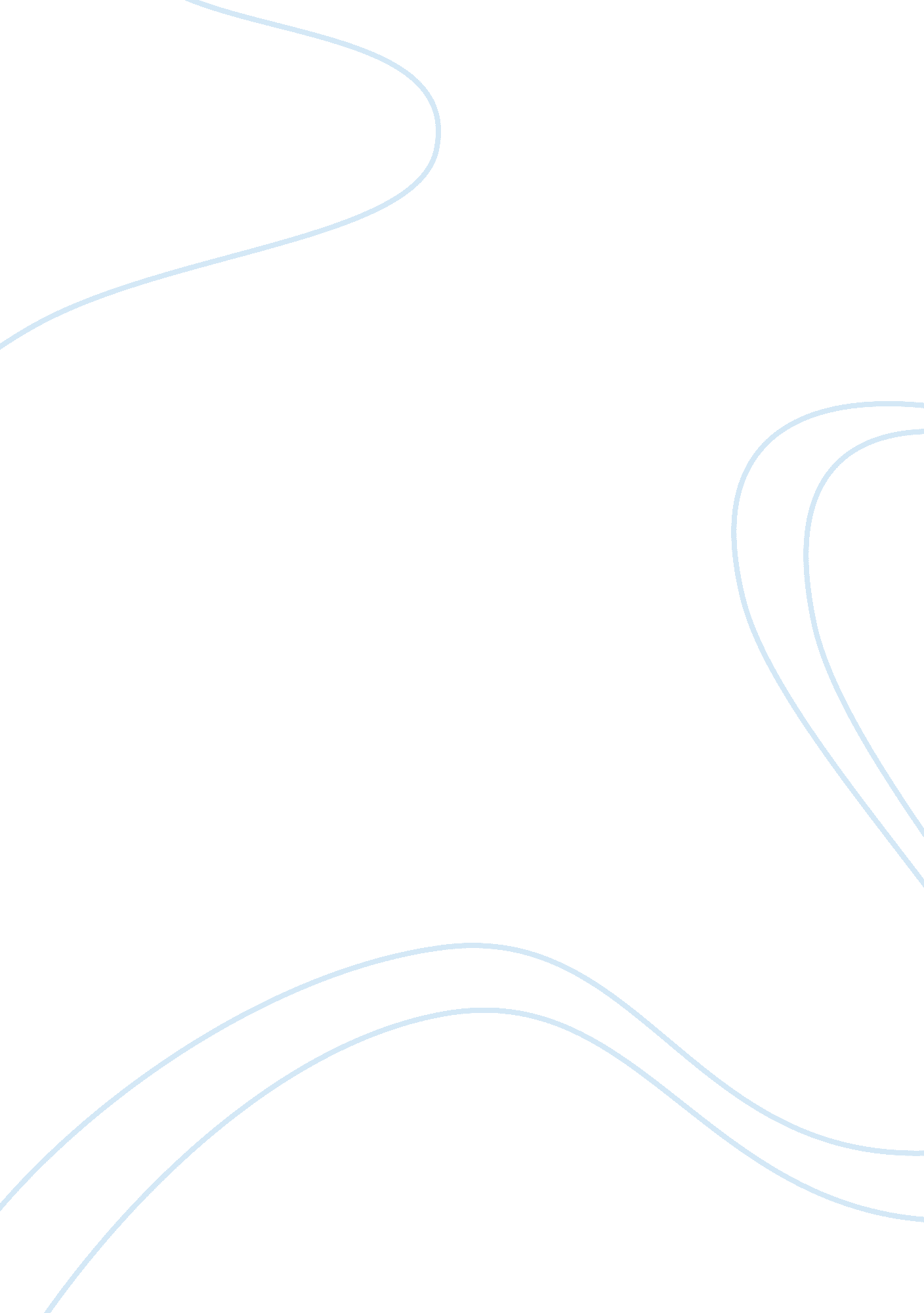 Analysis of odds and probability article by fulton, mendez, bastian and muzafferLiterature, Russian Literature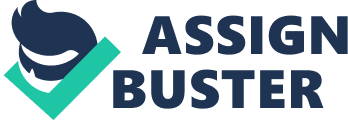 Statistical research involves the collection, interpretation, organization, analysis, and presentation of the data. In this case, statistical research requires careful planning of time and budgeting of resources involved in a successful outcome. In the article WSJ, the author takes us through two weddings based on financial input. The expensive one does not result in a successful marriage while the less expensive one in most cases makes a successful marriage. Consequently, it can be concluded that what results from successful statistical research are careful planning and wise spending of the available resources (Arends 3). 
In an article from Fivethirtyeight. com, the author revealed how the census bureau does clean their messy data. He claimed that the bureau does revise their data where they identify the possible errors in the name of the people by using an algorithm. In the event that a couple who is registered as an opposite-sex couple but the name registered under the male section appears to be a female name, the bureau considers the individual as the woman. Therefore, they assume that the couple is of the same sex hence changes its registration to same-sex marriage. 